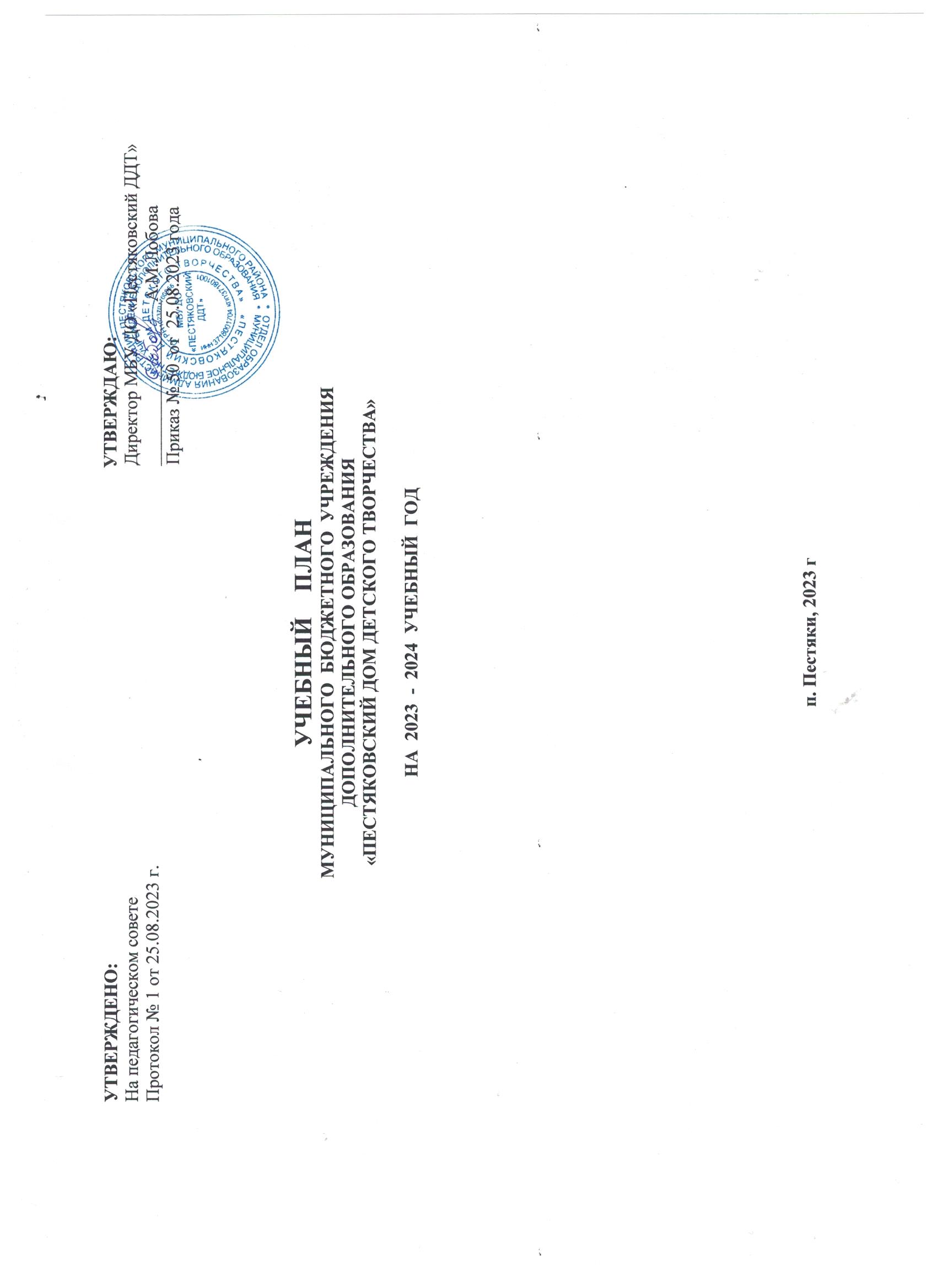 ПОЯСНИТЕЛЬНАЯ ЗАПИСКА.Учебный план  муниципального бюджетного учреждения дополнительного образования «Пестяковский Дом детского творчества» (далее -  Дом детского творчества) на 2023-2024 учебный год составлен в соответствии с   Федеральным Законом «Об образовании в Российской Федерации», календарным учебным графиком, Постановлением Главного государственного санитарного врача РФ от 28.09.2020 года «Об утверждении СанПиН 2.4.3648-20 «Санитарно-эпидемиологические требования к организации воспитания и обучения,  отдыха и оздоровления детей и молодежи», дополнительными общеобразовательными общеразвивающими программами.Учреждение организует образовательный процесс в соответствии с  учебными планами в объединениях по интересам, сформированных в группы обучающихся одного возраста или разных возрастных категорий (разновозрастные группы), являющиеся основным составом объединения (студии, секции, кружки, театры, коллективы и другие) (далее – объединения), а также индивидуально.Занятия в объединениях проводятся по Программам 4-х направленностей: - технической - художественной- социально-гуманитарной - физкультурно-спортивнойНачало занятий в Доме детского творчества  начинается с 04 сентября 2023 г., продолжительность учебного года  не менее 36 учебных недель.Учебный план Дома детского творчества составлен с учётом следующих критериев:- мобильность в образовательном процессе;- учёт преемственности ступеней развития личности;- возможность самоопределения личности обучающихся;- работа в рамках внеурочной деятельности по дополнительным общеобразовательным общеразвивающим программам;- для обучающихся с ограниченными возможностями здоровья, детей-инвалидов, инвалидов Учреждение организует образовательный процесс по Программам с учетом особенностей психофизического развития указанных категорий обучающихся.         Учебный план  составлен из учебных планов коллективов Дома детского творчества.Каждый коллектив имеет свою дополнительную общеобразовательную общеразвивающую программу. Срок реализации дополнительных общеразвивающих программ  от 1 года до 5 лет.          I год  обучения по дополнительной общеобразовательной общеразвивающей программе предполагает формирование общекультурного стартового уровня у обучающихся.  Общекультурный базовый уровень  образования,  от 2 до 4 лет обучения по дополнительной общеобразовательной общеразвивающей программе, предполагает  развитие  интересов, социального самоопределения личности обучающегося.                      Индивидуальные занятия проводятся с детьми, имеющими ограниченные возможности здоровья и детьми-инвалидами (не более 2 часов в неделю).Режим занятий, количество групп, индивидуальных часов, общее количество часов учебных дисциплин, виды учебных занятий, формы контроля учебной деятельности соотнесены со специализацией обучающихся и подробно расписаны в дополнительных общеобразовательных общеразвивающих программах коллективов и объединений.Направление деятельности объединенияНазвание дополнительной общеобразовательной общеразвивающейпрограммыКоличество групп по годам обученияКоличество групп по годам обученияКоличество групп по годам обученияКоличество групп по годам обученияКоличество групп по годам обученияКоличество групп по годам обученияКоличество групп по годам обученияКоличество групп по годам обученияУчебная нагрузка в неделюУчебная нагрузка в неделюУчебная нагрузка в неделюУчебная нагрузка в неделюУчебная нагрузка в неделюУчебная нагрузка в неделюУчебная нагрузка в неделюУчебная нагрузка в неделюУчебная нагрузка в неделюКол-во учебных недельКоличество учебных часов в год по программеКоличество учебных часов в год по программеКоличество учебных часов в год по программеКоличество учебных часов в год по программеКоличество учебных часов в год по программеНаправление деятельности объединенияНазвание дополнительной общеобразовательной общеразвивающейпрограммы1 г/о1 г/о2 г/о2 г/о3 г/о4 г/о4 г/о5 г/о1 г/о1 г/о2 г/о2 г/о3 г/о4 г/о4 г/о5 г/о5 г/оКол-во учебных недель1 г/о2 г/о3 г/о4 г/о5 г/оХудожественная направленностьХудожественная направленностьХудожественная направленностьХудожественная направленностьХудожественная направленностьХудожественная направленностьХудожественная направленностьХудожественная направленностьХудожественная направленностьХудожественная направленностьХудожественная направленностьХудожественная направленностьХудожественная направленностьХудожественная направленностьХудожественная направленностьХудожественная направленностьХудожественная направленностьХудожественная направленностьХудожественная направленностьХудожественная направленностьХудожественная направленностьХудожественная направленностьХудожественная направленностьХудожественная направленностьХудожественная направленностьПрикладное творчество«Декоративная вышивка»«Декоративная вышивка»1------1х2х401х2х40-------3672----Художественное  творчествоХореографический коллектив «Оберег»Хореографический коллектив «Оберег»---111-----2х2х452х2х452х2х45--36--144144-Прикладное творчество«Вязание крючком»-ПФДОД«Вязание крючком»-ПФДОД-11------1х2х451х2х45-----36-72---ТеатрТеатральная студия «Лицедеи»- ПФДОДТеатральная студия «Лицедеи»- ПФДОД1112---2х1х452х1х452х1х452х1х452х1х452х1х45----3672727272--ТеатрТеатральная студия «Теремок»Театральная студия «Теремок»-22----2х1х302х1х302х1х302х1х30-----36-7272---Прикладное творчество«Умелые руки»«Умелые руки»1------1х2х451х2х45-------3672----Прикладное творчество«Тестопластика»-ПФДОД«Тестопластика»-ПФДОД221-----2х1х302х1х302х1х302х1х301х1х40----       36727236--Прикладное творчество «Мягкая игрушка»-ПФДОД «Мягкая игрушка»-ПФДОД111----1х1х451х1х451х2х401х2х40-----363672---Художественное творчество«Акварелька»-ПФДОД«Акварелька»-ПФДОД1111---1х2х401х2х401х2х401х2х401х2х40----36727272--Художественное  творчествоХореографический коллектив «Ладушки»-ПФДОДХореографический коллектив «Ладушки»-ПФДОД-22----2х1х302х1х302х1х302х1х30-----36-7272---Художественное  творчествоХореографический коллектив «Детвора»-ПФДОДХореографический коллектив «Детвора»-ПФДОД111----2х1х452х1х452х1х452х1х45-----367272---Физкультурно-спортивная направленностьФизкультурно-спортивная направленностьФизкультурно-спортивная направленностьФизкультурно-спортивная направленностьФизкультурно-спортивная направленностьФизкультурно-спортивная направленностьФизкультурно-спортивная направленностьФизкультурно-спортивная направленностьФизкультурно-спортивная направленностьФизкультурно-спортивная направленностьФизкультурно-спортивная направленностьФизкультурно-спортивная направленностьФизкультурно-спортивная направленностьФизкультурно-спортивная направленностьФизкультурно-спортивная направленностьФизкультурно-спортивная направленностьФизкультурно-спортивная направленностьФизкультурно-спортивная направленностьФизкультурно-спортивная направленностьФизкультурно-спортивная направленностьФизкультурно-спортивная направленностьФизкультурно-спортивная направленностьФизкультурно-спортивная направленностьФизкультурно-спортивная направленностьФизкультурно-спортивная направленностьСпортФитнес-аэробикаФитнес-аэробика111Х2х451Х2х453672                                                                                                                         Социально-гуманитарная направленность                                                                                                                          Социально-гуманитарная направленность                                                                                                                          Социально-гуманитарная направленность                                                                                                                          Социально-гуманитарная направленность                                                                                                                          Социально-гуманитарная направленность                                                                                                                          Социально-гуманитарная направленность                                                                                                                          Социально-гуманитарная направленность                                                                                                                          Социально-гуманитарная направленность                                                                                                                          Социально-гуманитарная направленность                                                                                                                          Социально-гуманитарная направленность                                                                                                                          Социально-гуманитарная направленность                                                                                                                          Социально-гуманитарная направленность                                                                                                                          Социально-гуманитарная направленность                                                                                                                          Социально-гуманитарная направленность                                                                                                                          Социально-гуманитарная направленность                                                                                                                          Социально-гуманитарная направленность                                                                                                                          Социально-гуманитарная направленность                                                                                                                          Социально-гуманитарная направленность                                                                                                                          Социально-гуманитарная направленность                                                                                                                          Социально-гуманитарная направленность                                                                                                                          Социально-гуманитарная направленность                                                                                                                          Социально-гуманитарная направленность                                                                                                                          Социально-гуманитарная направленность                                                                                                                          Социально-гуманитарная направленность                                                                                                                          Социально-гуманитарная направленность Волонтерский отряд«Луч тепла»-ПФДОД«Луч тепла»-ПФДОД111-----1х2х451х2х451х2х45----36-7272--Развитие речи«Логоритмика»«Логоритмика»11----2х1х302х1х30-----3672---   Техническая  направленность   Техническая  направленность   Техническая  направленность   Техническая  направленность   Техническая  направленность   Техническая  направленность   Техническая  направленность   Техническая  направленность   Техническая  направленность   Техническая  направленность   Техническая  направленность   Техническая  направленность   Техническая  направленность   Техническая  направленность   Техническая  направленность   Техническая  направленность   Техническая  направленность   Техническая  направленность   Техническая  направленность   Техническая  направленность   Техническая  направленность   Техническая  направленность   Техническая  направленность   Техническая  направленность   Техническая  направленностьНачальное моделирование«Робототехника»-ПФДОД«Робототехника»-ПФДОД122----1х2х401х2х401х2х401х2х40-----367272---Информационные технологии«Основы компьютерной грамотности»«Основы компьютерной грамотности»122----2х1х402х1х401х2х401х2х401х2х401х2х40-----36727272---Информационные технологии«Занимательный компьютер»«Занимательный компьютер»1-----1х2х401х2х40-------3672----Начальное моделирование«Бумагопластика»«Бумагопластика»111----1х1х451х1х451х1х451х1х45-----363636---